                    COMMISSIONE DI LAVORO dei DIRIGENTI SCOLASTICI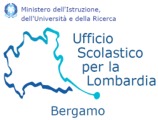 UFFICIO III A.T. BERGAMO a.s. 2015/16 Proposta per la definizione dei criteri per l’attribuzione del bonus docentiComitato di Valutazione L. 107/2015PROFESSIONALITÀ DOCENTEINNOVAZIONE METODOLOGICA E DIDATTICA E PROGETTAZIONEORGANIZZAZIONE E FORMAZIONE a) della qualità dell'insegnamento e del contributo al miglioramento dell'istituzione scolastica, nonché del successo formativo e scolastico degli studenti: art. 1 comma 129 punto 3 lettera a) Legge 107/2015;a) della qualità dell'insegnamento e del contributo al miglioramento dell'istituzione scolastica, nonché del successo formativo e scolastico degli studenti: art. 1 comma 129 punto 3 lettera a) Legge 107/2015;a) della qualità dell'insegnamento e del contributo al miglioramento dell'istituzione scolastica, nonché del successo formativo e scolastico degli studenti: art. 1 comma 129 punto 3 lettera a) Legge 107/2015;INDICATORIEsempi strumenti di rilevazionePRESENZA/NON PRESENZADidattica nella conduzione della lezioneEsempi:impiego di varie modalità di lezione: frontale, dialogata, a turno tenuta da studenti su tracce date, a gruppi di lavoro secondo compiti definiti (cooperative learning, peer education, flipped classroom...)impiego di percorsi CLIL-Emile… per l’insegnamento in lingua di discipline non linguisticherealizzazione di attività a classi aperteimpiego in aula di strategie didattiche per il miglioramento degli apprendimenti (organizzazione degli insegnamenti in classe anche per gruppi diversificati di compito e di lavoro, assegnazione di lavoro didattico personalizzato valorizzando progressi, eccellenze, competenze personali…)assegnazioni di compiti a casa differenziati sia in termini di semplificazione sia di approfondimentoRegistro personaleProgrammazione annuale individualeVisite a campione nelle classiVerbale dei consigli di classe o di team
 SI 
 NO 
 Non Applicabile Nuove tecnologieEsempi:utilizzo non occasionale in aula di LIM, tablet, proiettori…..utilizzo dei Laboratori di informatica per insegnamenti di varie disciplineutilizzo di azioni per flipped classroom…Registro di classeFirma di presenza nei laboratori
 SI 
 NO 
 Non Applicabile Valutazione-verifica in aulaEsempi:esplicitazione alla classe dei criteri di valutazione utilizzati per la propria disciplina compatibilmente col tipo di disciplina, impiego di varie forme di verifica:orale, scritta, praticascritta: quesiti a scelta multipla, a completamento, a domande aperte, composizione su traccia con o senza scaletta, corrispondenze, vero-falso...………strutturazione delle prove scritte con uno spazio specifico per l’esplicitazione dei criteri adottati per la misurazione e valutazioneutilizzo delle griglie di osservazione della classe e degli indicatori delle proveutilizzo di prove per la valutazione degli obiettivi dei Campi di esperienza per gli alunni all’ultimo anno dell’infanziautilizzo di prove autentiche per la rilevazione delle competenzeControllo registro personaleControllo a campione delle prove somministrateEsiti Scrutini
 SI 
 NO 
 Non Applicabile Partecipazione ad azioni di ampliamento dell’offerta formativaEsempi:effettiva preparazione della classe al viaggio-uscita-visita con effettivo rimando in aula e nelle disciplineorganizzazione e partecipazione della classe o di un gruppo per eventi scolastici (spettacoli, performance, concerti, rappresentazioni, mostre, open day...)programmazione, attuazione, collaborazione con esperti esterni specialisti in aulapreparazione, accompagnamento e ripresa in aula dei temi presenti in spettacoli teatrali, concerti, rassegne cinematografiche… proposti alla classepartecipazione attiva a progetti di alternanza scuola-lavoro, orientamento, internazionalizzazione e scambi con il territorioRegistro personaleRegistro di classeRegistro del team
 SI 
 NO 
 Non Applicabile Personalizzazione - inclusione - valorizzazione del merito Esempi:pianificazione e realizzazione di attività di flessibilità organizzativa nelle  classi in cui è presente l’insegnante di sostegno finalizzate allo scardinamento di ruoli statici e predefinitipartecipazione a Concorsi-Gare con la classe o gruppi o singoli alunni premi-classificazioni positive attribuiti alla classe, a gruppi, a singoli a seguito di prodotti-iniziative-eventi-allenamenti-elaborati che sono stati organizzati-realizzati a scuolapreparazione con esiti positivi a certificazioni europee (ECDL, certificazioni linguistiche, …)disponibilità a effettuazione di colloqui con specialisti interni o esterni che hanno in carico alunni (psicopedagogista, logopedista, psicomotricista, psicologo, neuropsichiatra, assistenti sociali, enti affidatari…)Registro personaleRegistro di classeRegistro del team/ Verbale di Area/DipartimentoRiconoscimenti pubbliciCertificazioniDichiarazioni degli specialisti per presenza a colloqui per casi in carico 
 SI 
 NO 
 Non Applicabile Azioni a favore del recuperoEsempi:a fronte di risultati negativi, attivazione di percorsi di recupero in itinere partecipando attivamente alle azioni scelte dall’istituto in orario scolasticodisponibilità a tenere percorsi di recupero/alfabetizzazione oltre l'orario delle lezioniraggiungimento di risultati efficaci nei percorsi di recupero realizzati (cioè con esiti positivi per la maggioranza del gruppo di recupero)Registro personaleRegistro di classeRegistro del team- Verbale di Area/DipartimentoValutazioni finali al termine delle attività
 SI 
 NO 
 Non Applicabile Azioni per l’interdisciplinarietà e per lo sviluppo delle competenze chiaveEsempi:programmazione di attività in accordo col consiglio di classe o team per argomenti interdisciplinarico-costruzione col consiglio o team o Dipartimento di elaborati interdisciplinari (video, file, rappresentazioni grafiche, mostre, recital, saggi scritti...)  Registro personaleRegistro di classeRegistro del teamProgrammazioni individuali
 SI 
 NO 
 Non Applicabile Esiti della classeEsempi:raggiungimento di esiti di classe nei parametri della media nazionale nelle Prove Invalsiraggiungimento di esiti di classe nei parametri della media d’istituto nelle prove per classi paralleleraggiungimento risultati di apprendimento nella propria disciplina efficaci per la maggioranza della classe a fine anno scolastico raggiungimento di una percentuale significativa di miglioramento degli esiti scolastici dal primo all’ultimo periodo in cui è suddiviso l’a.s. per la valutazioneRilevazione dati InvalsiReport commissioni valutazione per dipartimenti disciplinariRegistro di classeEsiti degli scrutini

 SI 
 NO 
 Non Applicabile Compilazione documentiEsempi:rispetto dei tempi di consegna di documenti e di atti dovuti cura e completezza nella compilazione dei documentirispondenza della documentazione alle indicazioni della dirigenza, dei dipartimenti disciplinari, dei responsabili di area o F.S., …elaborazione del giudizio (dove previsto) espresso in forma coerente, rispondente agli indicatori e descrittori pertinenti Registro personale e di classeRelazione iniziale e finale della classeDocumenti di valutazioneSegnalazioni di infortunio
 SI 
 NO 
 Non Applicabile Presenza agli organi collegiali e capacità relazionaliEsempi:redazione efficace dei verbalirelazioni positive e costruttiva collaborazione con l’utenza, i colleghi e i rappresentanti del territorioVerbali di riunione Assenza di segnalazioni negative in merito ai punti indicati
 SI 
 NO 
 Non Applicabile b) dei risultati ottenuti dal docente o dal gruppo di docenti in relazione al potenziamento delle competenze degli alunni e dell'innovazione didattica e metodologica, nonché della collaborazione alla ricerca didattica, alla documentazione e alla diffusione di buone pratiche didattiche: art. 1 comma 129 punto 3 lettera b) Legge 107/2015;b) dei risultati ottenuti dal docente o dal gruppo di docenti in relazione al potenziamento delle competenze degli alunni e dell'innovazione didattica e metodologica, nonché della collaborazione alla ricerca didattica, alla documentazione e alla diffusione di buone pratiche didattiche: art. 1 comma 129 punto 3 lettera b) Legge 107/2015;b) dei risultati ottenuti dal docente o dal gruppo di docenti in relazione al potenziamento delle competenze degli alunni e dell'innovazione didattica e metodologica, nonché della collaborazione alla ricerca didattica, alla documentazione e alla diffusione di buone pratiche didattiche: art. 1 comma 129 punto 3 lettera b) Legge 107/2015;INDICATORIEsempi strumenti di rilevazionePRESENZA/NON PRESENZAPartecipazione efficace a progetti PTOF che coinvolgono anche  più classi. Esempi:Classi aperteProgetti didattici orientati alle competenzeProgetti CLILRelazione del gruppo di progetto o del referente Relazione del singolo docenteEsiti questionari di valutazione del progetto 
 SI 
 NO 
 Non Applicabile Implementazione di processi di didattica innovativa che coinvolgono una o più classi. Esempi:Flipped classroomDidattica con le TICClasse scompostaRelazione del docente, del coordinatore o del team/ Dipartimento  di docentiQuestionari di autovalutazione degli alunni
 SI 
 NO 
 Non Applicabile Condivisione delle esperienze innovative attraverso:Esempi:Formazione o seminario collegialeRedazione di report in formato multimediale Seminari o formazione esterniLocandine, materiali proiettati e verbali degli incontriPubblicazioni sul sito o sul server della scuola
 SI 
 NO 
 Non Applicabile Attività per il potenziamento delle competenze degli alunni. Esempi:Materiali prodotti o iniziative attivate direttamente dagli studentiQuestionari di autovalutazione Materiali prodotti
 SI 
 NO 
 Non Applicabile Partecipazione a lavori di ricerca in collaborazione con agenzie esterne (altre scuole, università, enti di ricerca, ecc)Protocolli di intesaEsiti della ricercaPubblicazioni
 SI 
 NO 
 Non Applicabile c) delle responsabilità assunte nel coordinamento organizzativo e didattico e nella formazione del personale: art. 1 comma 129 punto 3 lettera c) Legge 107/2015;c) delle responsabilità assunte nel coordinamento organizzativo e didattico e nella formazione del personale: art. 1 comma 129 punto 3 lettera c) Legge 107/2015;c) delle responsabilità assunte nel coordinamento organizzativo e didattico e nella formazione del personale: art. 1 comma 129 punto 3 lettera c) Legge 107/2015;INDICATORIEsempi strumenti di rilevazionePRESENZA/NON PRESENZACollaborazione al coordinamento organizzativo e didattico della scuola/del plessoRiscontro nel corso dell’anno scolasticoMateriali e comunicazioni gestite in collaborazione con la dirigenza
 SI 
 NO 
 Non Applicabile Collaborazione al coordinamento organizzativo e didattico di gruppi di lavoro (commissioni, gruppi disciplinari…) Esempi:N. Gruppi coordinati ____N. Docenti del gruppo ____N. Incontri coordinati ____Riscontro nel corso dell’anno scolasticoVerbali delle riunioniMateriali e comunicazioni gestite in collaborazione con la dirigenza e con il gruppo di lavoroLavori prodotti a completamento degli obiettivi relativi all’incarico (Piano Triennale dell’offerta Formativa, Piano di orientamento/continuità, Piano di miglioramento, materiali di innovazione didattica e/o tecnologica, monitoraggio indicatori RAV e PdM…) 
 SI 
 NO 
 Non Applicabile Partecipazione gruppi di lavoro che svolgono compiti di ambito organizzativo e didattico (commissioni, gruppi disciplinari…) Esempi:N. Gruppi ____N. Docenti del gruppo ____N. Incontri ____Riscontro nel corso dell’anno scolasticoVerbali delle riunioniLavori prodotti a completamento degli obiettivi relativi all’incarico (Piano Triennale dell’offerta Formativa, Piano di orientamento/continuità, Piano di miglioramento, materiali di innovazione didattica e/o tecnologica, monitoraggio indicatori RAV e PdM…)
 SI 
 NO 
 Non Applicabile Partecipazione a percorsi di formazione proposti dalla scuola Esempi:N. Ore inferiore a 10N. Ore superiore a 10Adesione al corsoRegistro di frequenzaDisponibilità ad utilizzare i materiali promuovendone l’utilizzo didattico
 SI 
 NO 
 Non ApplicabilePartecipazione a corsi di formazione scelti individualmente dal docente e attinenti al proprio profilo professionale e al piano di miglioramento Esempi:N. Ore inferiore a 10N. Ore superiore a 10Adesione al corsoAttestato di frequenzaDisponibilità a condividere i materiali con i docenti promuovendone l’utilizzo didattico
 SI 
 NO 
 Non Applicabile Promozione e realizzazione di percorsi formativi rivolti ai docenti della scuola Esempi:N. Ore inferiore o uguale a 10           N. Ore superiore a 10Progettazione  e docenza del corsoMateriali prodotti e utilizzati
 SI 
 NO 
 Non Applicabile Tutoraggio di tirocinanti universitari Esempi:N. Tirocinanti pari a 1N. Tirocinanti superiore a 1Documentazione di svolgimento delle attività Relazione finale
 SI 
 NO 
 Non Applicabile Tutoraggio di studenti in alternanza Scuola-Lavoro Esempi:N. Studenti inferiore a 25N. Studenti superiore a 25Documentazione di svolgimento delle attività Relazione finale
 SI 
 NO 
 Non Applicabile Tutoraggio di docenti neo-immessi in ruolo Esempi:N. Docenti neo-immessi pari a 1N. Docenti neo-immessi superiore a 1Documentazione di svolgimento delle attività Relazione finale
 SI 
 NO 
 Non Applicabile 